§929-A.  Maine Economic Growth Council1.  The Maine Economic Growth Council; establishment.  The Maine Economic Growth Council, referred to in this section and section 929‑B as "the council," is established to develop, maintain and evaluate a long-term economic plan for the State.[PL 1993, c. 410, Pt. MMM, §1 (NEW).]2.  Membership.  The council consists of 19 members.  The Governor, President of the Senate and Speaker of the House of Representatives shall jointly appoint the following 18 members, 2 of whom shall serve as cochairs of the council:A.  Thirteen members having a broad range of expertise in areas including but not limited to: labor, environment, business and education;  [PL 2007, c. 420, §5 (AMD).]B.  Two members of the Senate with a demonstrated interest in economic development, one of whom belongs to the political party holding the largest number of seats in the Senate and one of whom belongs to the political party holding the 2nd largest number of seats in the Senate;  [PL 2013, c. 102, §1 (AMD); PL 2013, c. 102, §3 (AFF).]B-1.  Two members of the House of Representatives with a demonstrated interest in economic development, one of whom belongs to the political party holding the largest number of seats in the House of Representatives and one of whom belongs to the political party holding the 2nd largest number of seats in the House of Representatives; and  [PL 2013, c. 102, §1 (NEW); PL 2013, c. 102, §3 (AFF).]C.  One member from the Maine Innovation Economy Advisory Board under section 949.  [PL 2007, c. 420, §5 (NEW).]The Commissioner of Economic and Community Development or the commissioner's designee is a member of the council.[PL 2013, c. 102, §1 (AMD); PL 2013, c. 102, §3 (AFF).]3.  Appointments; terms.  This subsection governs the appointment and terms of members.A.  A member appointed pursuant to subsection 2, paragraph A or C serves a 3-year term and serves until a successor is appointed.  [PL 2013, c. 102, §2 (NEW); PL 2013, c. 102, §3 (AFF).]B.  A member appointed pursuant to subsection 2, paragraph B or B‑1 must be appointed no later than March 15th of the first year of the legislative biennium in which appointment is made and serves a 2-year term that begins on March 15th of the first year of the legislative biennium in which appointment is made, regardless of whether by the end of the term the member remains a Senator or a member of the House of Representatives.  [PL 2013, c. 102, §2 (NEW); PL 2013, c. 102, §3 (AFF).][PL 2013, c. 102, §2 (RPR); PL 2013, c. 102, §3 (AFF).]4.  Quorum.  Ten members of the council constitute a quorum.[PL 1993, c. 410, Pt. MMM, §1 (NEW).]5.  Compensation.  Members of the council are not entitled to compensation for their services, except for those members of the Legislature appointed to the council who receive the legislative per diem.[PL 1993, c. 410, Pt. MMM, §1 (NEW).]SECTION HISTORYPL 1993, c. 410, §MMM1 (NEW). PL 1995, c. 688, §9 (AMD). PL 1997, c. 425, §1 (AMD). PL 2007, c. 420, §5 (AMD). PL 2013, c. 102, §§1, 2 (AMD). PL 2013, c. 102, §3 (AFF). The State of Maine claims a copyright in its codified statutes. If you intend to republish this material, we require that you include the following disclaimer in your publication:All copyrights and other rights to statutory text are reserved by the State of Maine. The text included in this publication reflects changes made through the First Regular and First Special Session of the 131st Maine Legislature and is current through November 1, 2023
                    . The text is subject to change without notice. It is a version that has not been officially certified by the Secretary of State. Refer to the Maine Revised Statutes Annotated and supplements for certified text.
                The Office of the Revisor of Statutes also requests that you send us one copy of any statutory publication you may produce. Our goal is not to restrict publishing activity, but to keep track of who is publishing what, to identify any needless duplication and to preserve the State's copyright rights.PLEASE NOTE: The Revisor's Office cannot perform research for or provide legal advice or interpretation of Maine law to the public. If you need legal assistance, please contact a qualified attorney.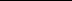 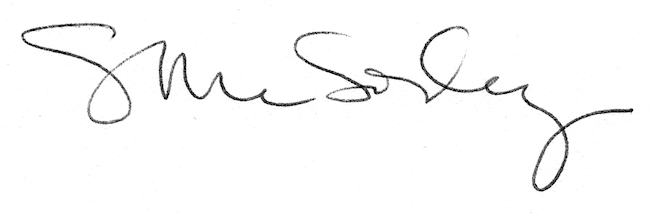 